Педагогический проект                        «Здоровый малыш»                       для детей младшего возраста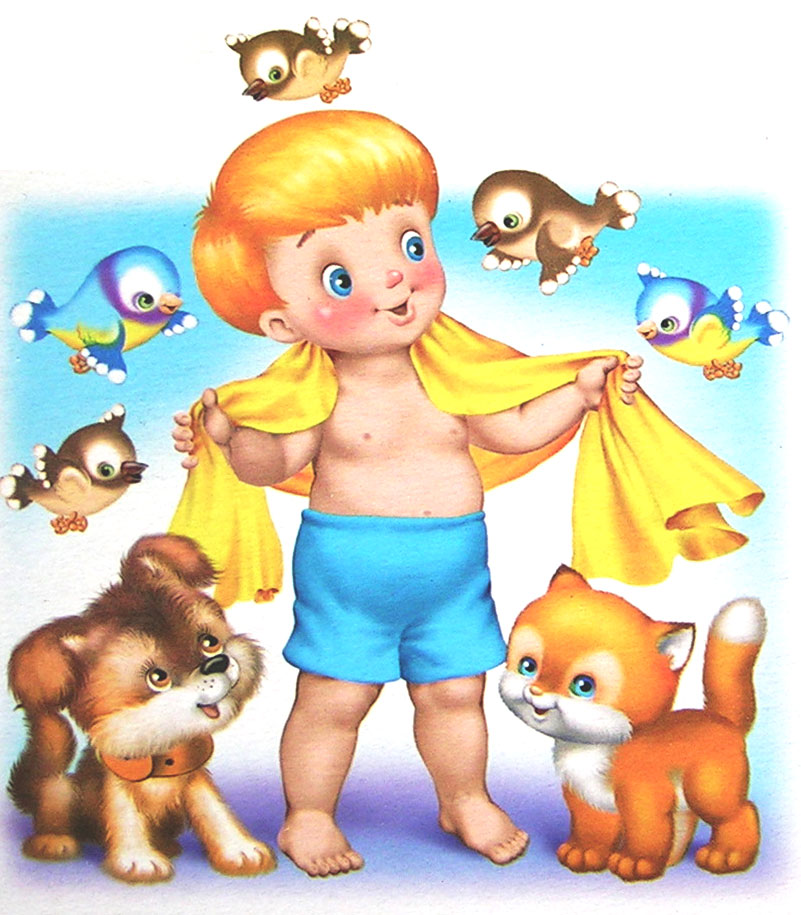 Паспорт проекта. Продолжительность проекта: краткосрочный (3 недели).Тип проекта: познавательно-игровой.Участники проекта: воспитатели, дети младшей группы и их родители.Актуальность проекта: Здоровый образ жизни является основой для гармоничного развития ребёнка, причём, чем в более раннем возрасте человеку начинают прививаться здоровые привычки и порядки, тем более эффективным становится воспитание здорового образа жизни. Для этого необходимо формировать у детей разносторонние знания и положительные черты характера, совершенствовать физическое развитие.  Охрана жизни и укрепление физического и психического здоровья детей – одна из основных задач дошкольного образования. Особенно остро эта задача стоит в весенний период, когда у детей наблюдается значительное увеличение количества случаев заболеваемости, что требует необходимости использования современных  подходов в воспитательно-оздоровительной работе. Проблемный вопрос: Как сохранить здоровье детей?Проблема проекта: Уделять особое внимание воспитателей и родителей формированию и укреплению здоровья ребенка, с целью создания вокруг него потребности и привычки здорового образа жизни. Цель: сохранение и укрепление здоровья детей через использование здоровьесберегающих технологий. Задачи проекта:-для детей:1) укреплять и охранять здоровье детей;2) формировать потребность в соблюдении навыков гигиены;3) дать представление о ценности здоровья, формировать желание вести здоровый образ жизни;4) дать представление о полезной и вредной пище для здоровья человека.-для педагогов:1) установить партнерские отношения с семьей каждого воспитанника, объединить усилия для развития и воспитания детей в вопросах о здоровом образе жизни;2) создать атмосферу общности интересов, эмоциональной взаимоподдержки в проблемы друг друга;3) активизировать и обогащать воспитательные умения родителей, поддерживать их уверенность в собственных педагогических возможностях.-для родителей:1) дать представление родителям о значимости совместной двигательной деятельности с детьми, о полезной и вредной пище, о соблюдении навыков  гигиены и т.д.;2) способствовать созданию активной позиции родителей в совместной двигательной деятельности с детьми;3) заинтересовать родителей укреплять здоровый образ жизни в семье.Формы и методы реализации проекта:Формы: НОД, досуги, закаливание, массаж, консультативная работа. Методы: наблюдения, рассказы, игры, показ. 
Предполагаемый результат реализации проекта:Дети: укрепление здоровья; повышение двигательной активности; обогащение двигательного опыта; развитие культурно-гигиенических навыков, культуры питания; формирование элементарных основ безопасности и сохранения своего здоровья. 
Родители: обогащение родительского опыта приёмами взаимодействия и сотрудничества с ребёнком в семье; повышение компетентности родителей в вопросах физического воспитания и оздоровления детей.                                          Этапы реализации проектаРезультаты проекта:для детей:1) значительно повысился интерес и желание заниматься гимнастикой, физкультурой.2) повысились знания о значимости здорового образа жизни.3) у большинства детей сформированы основы гигиенических навыков;4) дети ежедневно слышат информацию о полезной и вредной пищие для здоровья человека (во время завтрака, полдника, обеда, ужина), о ценности здоровья (подвижные игры, физминутки, различные виды гимнастик).для родителей:1) родители с желанием приняли участие в реализации проекта;2) проявили инициативу в изготовлении книжек – малышек на тему «Здоровье»;3) приняли участие в оформлении стенгазеты .для педагогов:1) установлены партнерские отношения с семьями детей группы;2) создана атмосфера взаимопонимания, направленная на развитие и укрепление здоровья детей.С целью повышения интереса к здоровому образу жизни необходимо продолжать систематическую работу в данном направлении через создание и реализацию новых совместных проектов, и использование интегрированного подхода в этом направлении.Информационная база проекта «Здоровый малыш»Н. И. Крылова Здоровье, сберегающее пространство, а ДОУ, издательство «Учитель», 2009г. . Е. Н. Крылова Развивайте у дошкольников ловкость, силу, выносливость, М.- «Просвещение», 1981г. Григорьева Г. Г Играем с малышами. М., 2003г. Л. А. Теплякова, С. З. Шишова, М.: Учимся быть здоровыми, 2001г., К. К. Утробина Занимательная саду. - М.: ГНОМ и Д., 2005г., Л. И. Пензулаева Оздоровительная гимнастика для детей 3-7лет, - М.: Владос, 2002г. И. В. Кравченко, Т. Л. Долгова Прогулки в детском саду, М. 2011г., Технология проектирования в ДОУ. М.: Сфера, 2006г., Новикова И. М. Формирование представлений о здоровом образе жизни у дошкольников М. Мозаика - Синтез, 2009г. Доскин В. А. Г. Л. Голубева. Растём здоровыми - М.: Просвещение 2002г. Зайцев Г. Уроки Мойдодыра – СПб. Акцидент, 1997г. З. И. Бересневой «Здоровый малыш». Творческий центр - М.: 2003г. Этап работыВиды деятельности1 этап - организационныйАнализ предметной среды.Анкетирование родителей.Групповая консультация для родителей детей о целях и задачах внедряемого проекта.
Дидактическое и методическое оснащение проекта.Изучение интернет – ресурсов.Анкетирование родителей.2 этап - практическийМероприятия по реализации проекта с детьми;
Привлечение родителей  к работе по реализации проекта;
Мероприятия с родителями.3 этап - заключительныйИтоговое мероприятиеОформление стенгазетыАнализ полученных результатов;
Рекомендации родителям.Перспективный планПерспективный план